OL 333 Assignment One How to CardOnline Learning: OL 333 Climate Smart Agriculture.How to Card: Participatory Mapping of Soil and Water Resources 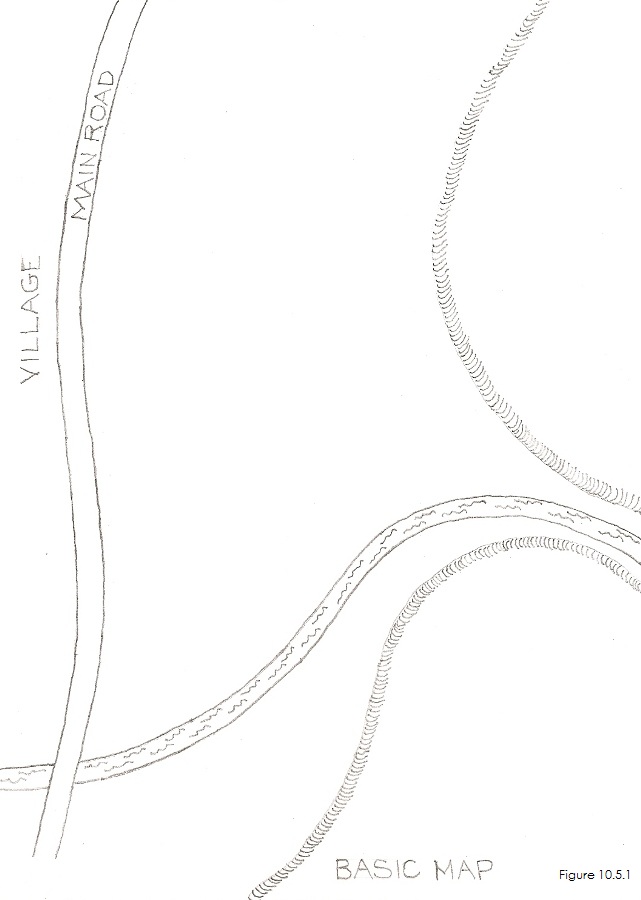 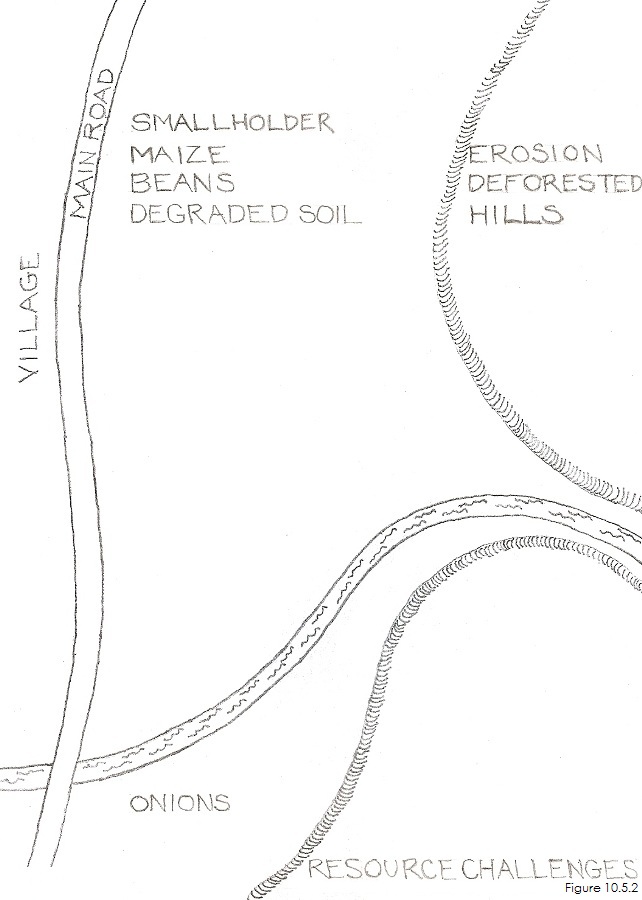 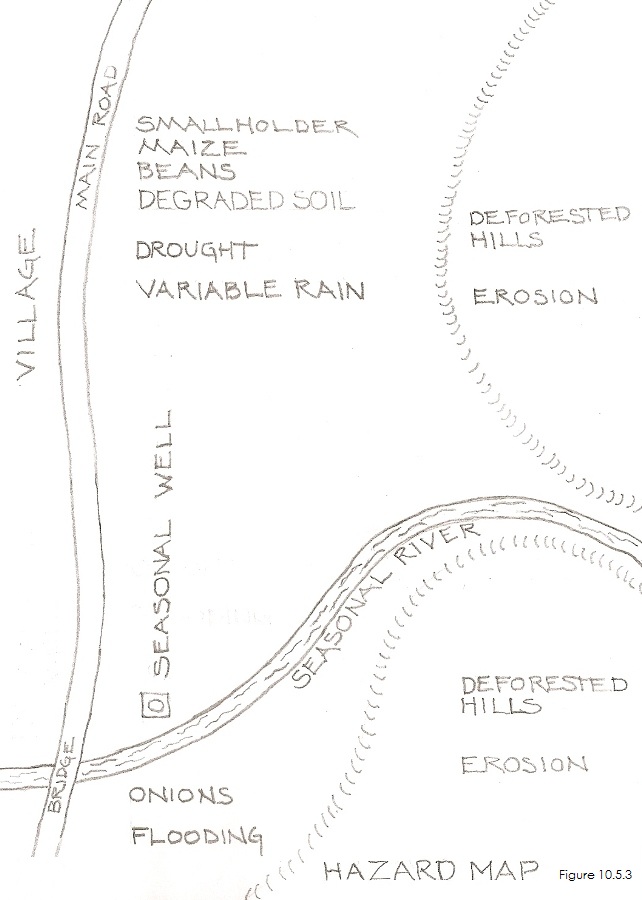 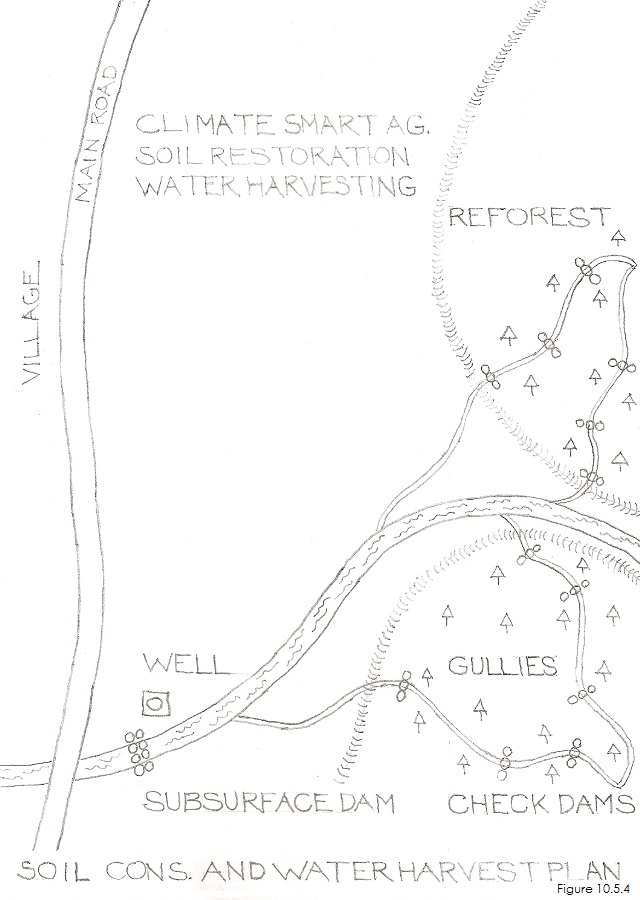 